ОБЩИНА БЯЛА СЛАТИНА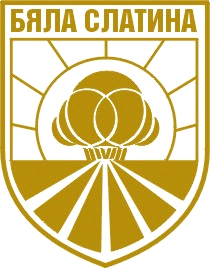 3200 гр. Бяла Слатина, ул. “Климент Охридски” № 68; тел.: 0915/882 114;централа: 0915/8-26-55; факс: 0915/8-29-14, e-mail: bslatina@oabsl.bg; www.byala-slatina.bgО Б Я В АОбщина Бяла Слатина съобщава, че на 09.05.2023 г. от 13:30 ч. в залата на Общински съвет Бяла Слатина, ул. „Климент Охридски” №68, ще се проведе Търг с явно наддаване, за отдаване под наем за срок от 5 стопански години на 59.881 дка общинска земеделска земя, в землището на с. Търнак община Бяла Слатина, ЕКАТТЕ 73660, представляваща 13 самостоятелно обособени поземлени имота, а именно:1. Поземлен имот  с идентификатор 73660.28.5, нива с площ 5.195 дка в м. „Белослатински път”, земеделска земя, III– та кат. 2. Поземлен имот с идентификатор 73660.35.3, нива с площ  2.244 дка в м. „Узунското”, земеделска земя, III– та кат.3. Поземлен имот с идентификатор 73660.45.4, нива с площ  2.226 дка в м. „Новите лозя”,  земеделска земя, III– та кат. 4. Поземлен имот  с идентификатор 73660.76.14, нива с площ  1.033 дка в м. „Козя брада, ” земеделска земя, III– та кат. 5. Поземлен имот  с идентификатор 73660.98.23, нива с площ  3.161 дка в м. „”Келофарка”, земеделска земя, III– та кат. 6. Поземлен имот с идентификатор 73660.109.2, зеленчукова култура с площ 10.501 дка в м.”Аира”, земеделска земя, III– та кат. 7. Поземлен имот  с идентификатор 73660.103.2, зеленчукова култура с площ  0.638  дка в м. „ Козя брада”, земеделска земя, III– та кат. 8. Поземлен имот  с идентификатор 73660.105.4, зеленчукова култура с площ 0.559 дка в м. „Козя брада”, земеделска земя, III– та кат. 9. Поземлен имот  с идентификатор 73660.107.3, зеленчукова култура с площ 2.281 дка в м. „Козя брада”, земеделска земя, III– та кат. 10. Поземлен имот  с идентификатор 73660.110.1, зеленчукова култура с площ  4.224 дка в м. „Аира”, земеделска земя, III– та кат. 11. Поземлен имот с идентификатор 73660.111.1, зеленчукова култура с площ 1.464 дка в м. „Аира”, земеделска земя, III– та кат.12. Поземлен имот  с идентификатор 73660.111.7, зеленчукова култура с площ 24.190 дка в м. „Аира”, земеделска земя ,III– та кат. 13. Поземлен имот  с идентификатор 73660.112.1, зеленчукова култура с площ  2.165 дка в м. „Аира”, земеделска земя, III– та кат. Начална тръжна цена 3592.86 лв. (60 лв. на дка)Стъпка за наддаване 359.29 лв. (10 % от началната тръжна цена).Депозит за участие 1796.45 лв. (10 % от началната тръжна цена за срока на договора)	Тръжната документация за търга се закупува от стая № 205 в сградата на Общината, дирекция "УОС" срещу внесена такса от 15,00 лв. Краен срок за закупуване на тръжната документация и внасянето на депозита по сметка на Община Бяла Слатина: IBAN BG96IABG74943302025400, BIC IABGSF при INTENATIONAL ASSET BANK до 16:30 часа на 05.05.2023 г.  Адрес и тел. за контакт: 3200 гр. Бяла Слатина, ул. “Климент Охридски” № 68; тел: 0915/882170.КМЕТ НА ОБЩИНАБЯЛА СЛАТИНА:	/инж. ИВО ЦВЕТКОВ/